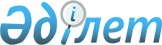 Об организации общественных работ на 2011 год
					
			Утративший силу
			
			
		
					Постановление акимата Байдибекского района Южно-Казахстанской области от 24 февраля 2011 года N 103. Зарегистрировано Управлением юстиции Байдибекского района Южно-Казахстанской области 25 марта 2011 года N 14-5-109. Утратило силу в связи с истечением срока применения - письмо Байдибекского районного акимата Южно-Казахстанской области от 3 августа 2012 года № 1248      Сноска. Утратило силу в связи с истечением срока применения -  письмо Байдибекского районного акимата Южно-Казахстанской области от 03.08.2012 № 1248

      В соответствии со статьей 31 Закона Республики Казахстан от 23 января 2001 года «О местном государственном управлении и самоуправлении в Республике Казахстан» и статьей 20 Закона Республики Казахстан от 23 января 2001 года «О занятости населения», акимат района ПОСТАНОВЛЯЕТ:



      1. Утвердить перечень организаций предлагающих общественные работы, виды и объемы работ, источник финансирования на 2011 год согласно приложения.



      2. Утвердить размер оплаты труда граждан, занятых на общественных работах в месяц, в размере минимальной заработной платы, установленного законом о республиканском бюджете на соответствующий финансовый год.



      3. Контроль за исполнением настоящего постановления возложить на заместителя акима района Т.Дуйсенбекова.



      4. Настоящее постановление вводится в действие со дня первого официального опубликования.      Аким района:                               Р.Жолдас 

Приложение                  

к постановлению акимата района    

Байдибек от 24 февраля 2011 года № 103 Перечень организаций, предлагающих общественные работы

на 2011 год, а также виды общественных работ,

объем и источники их финансирования 
					© 2012. РГП на ПХВ «Институт законодательства и правовой информации Республики Казахстан» Министерства юстиции Республики Казахстан
				П/н 
Наименование

организаций
Коли-

чес-

тво

чело-

век
Виды

работ
Источник

финанси-

рования
1Отдел занятости и социальных программ района Байдибек,

Аппараты акимов сельских округов50оказание помощи в организации социально-значимых и в других работахБюджет района2Отдел жилищно-коммунального хозяйства, пассажирского транспорта и автомобильных дорог района Байдибек,

Аппараты акимов сельских округов108ремонт и строительство дорог, озеленение, посадка деревьевБюджет района3Аппараты акимов сельских округов 60участие в строительстве и в ремонте социально-значимых объектовБюджет района4Отдел жилищно-коммунального хозяйства, пассажирского транспорта и автомобильных дорог района Байдибек,

Аппараты акимов сельских округов272участие в экологическом оздоровлении и озеленении регионовБюджет районаВсего490